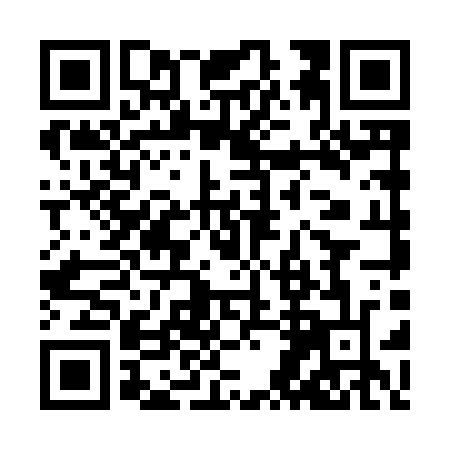 Prayer times for Hatzor HaGlilit, PalestineWed 1 May 2024 - Fri 31 May 2024High Latitude Method: NonePrayer Calculation Method: Muslim World LeagueAsar Calculation Method: ShafiPrayer times provided by https://www.salahtimes.comDateDayFajrSunriseDhuhrAsrMaghribIsha1Wed4:195:5012:354:167:208:462Thu4:185:4912:354:167:218:473Fri4:175:4812:354:167:228:484Sat4:165:4712:354:167:228:495Sun4:145:4612:354:167:238:506Mon4:135:4512:344:167:248:517Tue4:125:4512:344:167:258:528Wed4:115:4412:344:167:258:539Thu4:105:4312:344:167:268:5410Fri4:095:4212:344:167:278:5511Sat4:075:4112:344:167:288:5612Sun4:065:4112:344:177:288:5713Mon4:055:4012:344:177:298:5814Tue4:045:3912:344:177:308:5915Wed4:035:3812:344:177:309:0016Thu4:025:3812:344:177:319:0117Fri4:015:3712:344:177:329:0218Sat4:005:3612:344:177:339:0319Sun3:595:3612:344:177:339:0420Mon3:595:3512:344:177:349:0521Tue3:585:3512:354:177:359:0622Wed3:575:3412:354:177:359:0723Thu3:565:3412:354:177:369:0724Fri3:555:3312:354:187:379:0825Sat3:555:3312:354:187:379:0926Sun3:545:3212:354:187:389:1027Mon3:535:3212:354:187:399:1128Tue3:535:3112:354:187:399:1229Wed3:525:3112:354:187:409:1330Thu3:515:3112:354:187:409:1431Fri3:515:3012:364:187:419:14